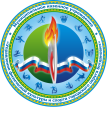 Муниципальное казенное учреждение«Управление физической культуры и спорта городского округа Богданович»Гагарина  ул., дом 32, , город Богданович, 623530тел./факс 8(34376) 5-00-20__________________________________________________________ДОКЛАД «Об организации и состоянии деятельности ОМС ГО Богданович по участию в профилактических мероприятиях в отношении граждан и лиц, наиболее подверженных воздействию идеологии терроризма, а также попавших под ее влияние. Выработка мер повышению адресности и эффективности данной работыВ целях предупреждения вовлечения в террористическую деятельность лиц, подверженных воздействию идеологии терроризма, а также попавших под ее влияние, МКУ УФКиС ГО Богданович проводит обеспечение профилактических мероприятий. Таких как; 	Своевременное выявление лиц, подверженных идеологии терроризма и экстремизма, является важным мероприятиям в деле профилактики распространения этих идей в обществе. Если  вовремя  выявлять таких людей, то в будущем это даст положительный результат.  	Существует люди группы риска, их намного легче завербовать,  идеологией терроризма и экстремизма. К ним относятся молодые люди с еще не сформированными жизненными принципами, юношеским максимализмом и отсутствием жизненного опыта; - люди с серьезными психологическими проблемами, у которых низкая самооценка, которых не принимает общество, у которых нет четких жизненных целей, которые не хотят работать и учиться, и не заботятся о последствиях своих действий; - подростки из неблагополучных семей и люди с различными зависимостями. В спортивных школах ГО Богданович проводиться индивидуальная работа с подобными подростками из  группы риска. Сюда входит беседы, вовлечение в различные мероприятия, повышение самооценки занимающегося, занятия с ними  тренерами школ, методистами, обучение самоконтролю и саморегуляции, работа с родителями  в форме бесед, анкетирования и.т.д.Однако не всегда удается вовремя выявить лиц, подверженных воздействию идеологии терроризма и экстремизма. Часто бывает, что подверженным идеям терроризма и экстремизма оказывается внешне совершенно благополучный подросток. Какие профилактические мероприятия проводиться  для выявления  лиц подверженных идеологии терроризма и экстремизма: Например такие как:Наблюдение за подростком. (это манера одеваться, ношение соответствующей символики, наличие особых татуировок. Необходимо прислушиваться, к тому, что говорит подросток (в речи может проскальзывать фразы, говорящие об их отношении к идеям терроризма и экстремизма), к тому, что говорят о подростке его товарищи, которые  часто бывают очень информативным источником).Проводит много времени за компьютером.Резкое увеличение числа разговоров на политические и социальные темы, в ходе которых высказываться крайние суждения с признаками нетерпимости.Тщательное изучение личных дел и медкарт вновь прибывших занимающихся в спортивные школы.  Особое внимание на тех детей, которые состоят в ТКДН и ЗП или ПДН и за что. При возможности изучение страниц в соцсетях, в каких группах они состоят и с кем общаться.В процессе учебного года в школах проводиться  Информационно-просветительская работа с тренерским составом школы: - по теме «Экстремизм в подростковой среде» по профилактике экстремизма, национализма и ксенофобии среди подростков;Также в спортивных школах и в учреждении управления физической культуры и спорта имеются информационные стенды  с информацией об  экстремизме и терроризме и с памятками по правилам безопасного поведения при посещении массовых (спортивных) мероприятий.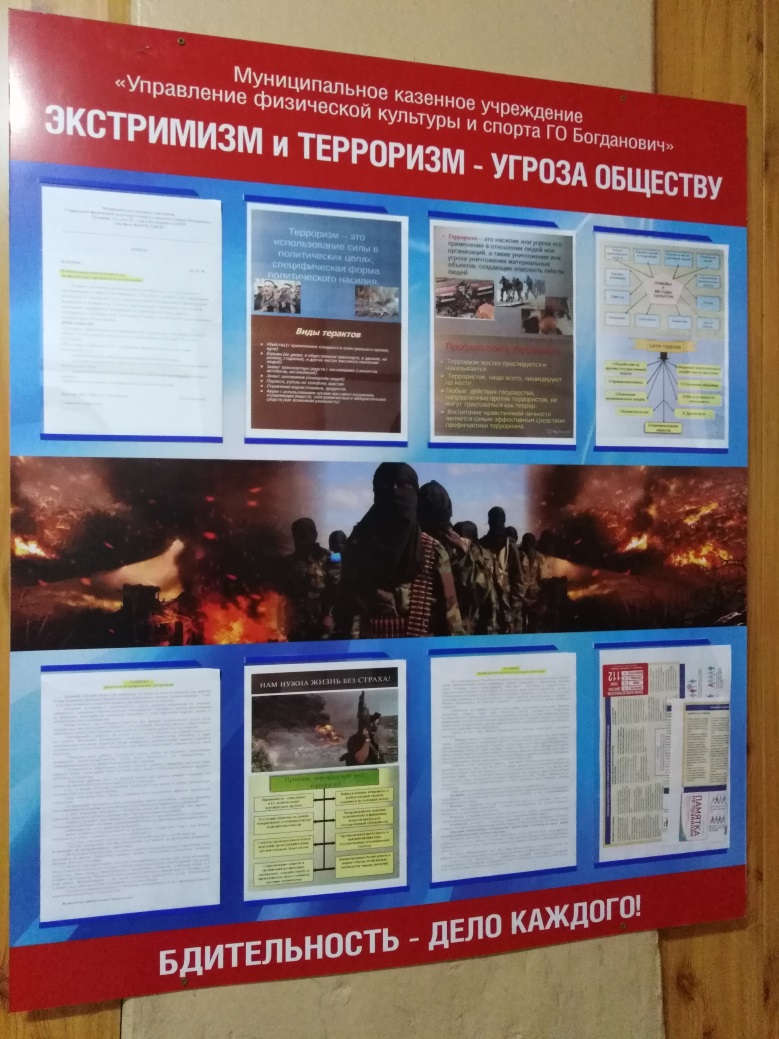 фото стендаУчреждение физкультуры и спорта, согласно календарного плана спортивно-массовых мероприятий проводит спортивные мероприятия в выходные и праздничные дни. Привлекаются жители города к сдаче норм ГТО.В летние месяцы на территориях спортивных учреждений и многофункционального центра «Олимп» находятся летние оздоровительные лагеря с дневным пребыванием, где привлечены     более 400 занимающихся. В этой сфере необходим системный подход, особенно важно проведение профилактической работы в детской и молодежной среде, так как именно указанная среда, в силу целого ряда различных факторов, является одной из наиболее уязвимых в плане подверженности негативного влияния разнообразных антисоциальных групп». Спасибо за внимание!, 